О признании утратившим силу постановления администрации города Канаш Чувашской Республики от 12 апреля №290 В соответствии с Федеральным законом от 6 октября 2003 года №131-ФЗ «Об общих принципах организации местного самоуправления в Российской Федерации», Администрация города Канаш Чувашской Республики постановляет:1. Признать утратившим силу постановление администрации города Канаш Чувашской Республики от 12 апреля 2012 года №290 «Об утверждении Правил предоставления средств из бюджета города Канаш».2. Настоящее постановление вступает в силу после его официального опубликования.Глава города                                                                                                   В.Н. МихайловЧӑваш РеспубликинКАНАШ ХУЛААДМИНИСТРАЦИЙĔЙЫШĂНУ____________ № ____________Канаш хули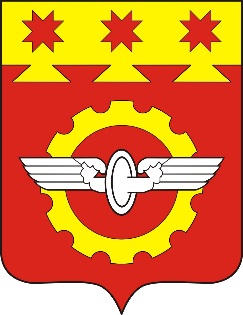 АДМИНИСТРАЦИЯГОРОДА КАНАШ                                                                                                                                     Чувашской РеспубликиПОСТАНОВЛЕНИЕ____________№__________    город Канаш